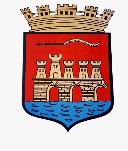 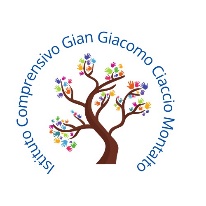 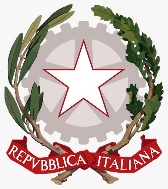 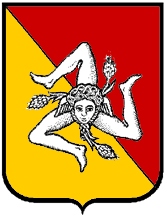 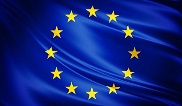 
ISTITUTO COMPRENSIVO“Gian Giacomo Ciaccio Montalto”Via Tunisi, 37 - 91100 TRAPANI – Tel 0923 20106 CF: 80004160810 - C.M.: TPIC836004 e-mail tpic836004@istruzione.it – e-mail tpic836004@pec.istruzione.itwww.icciacciomontalto.edu.it a.s. 2023/2024All.9LIBERATORIA RELATIVAALLA PUBBLICAZIONE DI IMMAGINI, FILMATI PERSONALE DELLA SCUOLAIl/La sottoscritto/a                                                                                                                                            ,nato/a il                                         _, a  	provincia                            , residente a                                                                                                             , provincia                               in via                                                                                      numero             tel                                           cell  	_____________________e-mail  	In servizio presso                                                                                                                           , in qualità di□ AUTORIZZA                                              □ NON AUTORIZZAL’Ic “G.G. Ciaccio Montalto” di Trapani a divulgare, senza limiti di tempo, spazio e supporto e senza nulla pretendere in termini di compensi o diritti, immagini (foto) e filmati o altro materiale realizzati a scopo didattico e divulgativo/promozionale, riguardanti la mia persona.DICHIARAdi essere stato/a  informato/a che•	la pubblicazione avverrà a mezzo rete internet (sito web dell’istituto e profili social) e/o supporti digitali e/o cartelloni, locandine, brochure, depliant;Trapani, ________________					Firma Leggibile⃝ Docente⃝ DSGA⃝ Assistente amministrativo⃝ Assistente tecnico⃝ Collaboratore scolastico